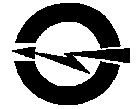 АКЦИОНЕРНОЕ ОБЩЕСТВО«ВОЛГОГРАДОБЛЭЛЕКТРО»(АО ВОЭ). Волгоград,  ул. Шопена, д. 13. Тел.: 48-14-21, факс: 48-14-22, электронная почта: voe@voel.ru № р/с 40702810111020101044 Волгоградское ОСБ №8621  ПАО Сбербанк, к/с 30101810100000000647, БИК 041806647, ИНН/КПП 3443029580/344301001, ОГРН 1023402971272ИЗВЕЩЕНИЕо проведении открытого запроса оферт по выбору поставщика на право заключения договора поставки (поставка высоковольтного оборудования и шеф-монтажные работы) для нужд АО «Волгоградоблэлектро».№ п/пНаименование п/пСодержаниеСпособ закупкиОткрытый запрос офертЗаказчикАО «Волгоградоблэлектро»Место нахождения: . Волгоград, ул. Шопена, д. 13Почтовый адрес: . Волгоград, ул. Шопена, д. 13Адрес электронной почты: voe223fz@voel.ruКонтактные лицаПо вопросам организационного характера:, Тел.: (8442) 56-20-88 (доб.1132,1133), адрес электронной почты: voe223fz@voel.ruПо вопросам требуемых характеристик товаров, работ, услуг (качество, количество и др.):Городецкий Дмитрий Григорьевич Телефон: (8442) 56-20-88, доб. 1195E-mail: d.gorodetskiy@voel.ru Нормативные документы, регламентирующие проведение закупочной процедурыФедеральный закон от 18 июля . № 223-ФЗ «О закупках товаров, работ, услуг отдельными видами юридических лиц», Положение о порядке проведения регламентированных  закупок товаров,  работ,  услуг  для нужд акционерного общества «Волгоградоблэлектро», утвержденное протоколом совета директоров протоколом совета директоров №6 от 30.09.2022г. Предмет закупочной процедуры Лот №1: Право заключения договора поставки (или его эквивалента) (поставка высоковольтного оборудования и шеф-монтажные работы) для нужд АО «Волгоградоблэлектро».Сведения об объеме поставляемых товаров, требованиях, установленные Заказчиком к качеству, техническим характеристикам товара, сопроводительным документам, требования к его безопасности,  и иные требования, указаны подробно в «Техническом задании» Том №2 документации открытого запроса оферт.Сроки и место поставки товаров, выполнения работ, оказания услуг и другие требования:Лот №1: Право заключения договора поставки (или его эквивалента) (поставка высоковольтного оборудования и шеф-монтажные работы) для нужд АО «Волгоградоблэлектро».Место поставки товара: ПС Лесная 110 кВ., Волгоградская область, Среднеахтубинский район, примерно 0,25км по направлению на север от ориентира г. Краснослободск.Координаты:48.710803, 44.608093Срок производства оборудования: не более 75 календарных дней после получения предоплаты и утверждения технической документации на изготовление оборудования; Срок поставки оборудования: не более 35 календарных дней после получения предоплаты перед отгрузкой с завода. Срок поставки товара, выполнения работ, оказания услуг предлагается участником в соответствии с критериями, установленными в документации.Срок предоставления гарантии качества оборудования: 60 (Шестьдесят) месяцев после ввода оборудования в эксплуатацию, но не более 66 (Шестидесяти шести) месяцев от даты поставки, при условии соблюдения всех технических требований эксплуатации и хранения.Оборудование должно быть новым, ранее не использованным. Комплектующие из которых собирается оборудование должно быть новыми, ранее не использованными. Срок изготовление комплектующих не ранее 2024г.Оборудование должно быть изготовлено согласно опросным листам (Приложение №1 к техническому заданию).Внешний вид и транспортные габариты указаны в Приложение №2 и №3Предусмотреть верхнюю разгрузку.Условия оплаты по поставке оборудования: авансовый платеж 30% от суммы договора – в течение 10 календарных дней с момента заключения договора и получения банковской гарантии в размере платежа (образец приложение №9).  2-ой платеж – 30% от суммы договора в течение 10 календарных дней после уведомления Покупателя о готовности оборудования к отгрузке и получения банковской гарантии в размере платежа (образец приложение №9). 3-ий платеж – 40% от суммы договора в течение 7 календарных дней после доставки на объект и подписания ТОРГ-12.Шеф-монтажные работы включают в себя: присутствие представителя Шеф инженера при установке трансформаторов на подготовленный фундамент, высоковольтные испытания трансформаторов, испытания трансформаторного масла, сушка масла, обмоток (при необходимости, т. к. возможна поставка в холодное время года с повышенной влажностью окружающего воздуха).Шеф-инженер выполняющий контроль за шеф-монтажными работами должен иметь все необходимые допуски и разрешения от завода изготовителя для сохранения всех гарантий, предоставленных заводом изготовителем оборудования.Условия оплаты по шеф-монтажным работам: 100% оплата – в течение 7 календарных дней после подписания акта выполненных работТребования к поставщику оборудования:Поставщик обязан предоставить в пакете конкурсной документации свидетельство-подтверждения от завода производителя, что участник закупки имеет все необходимые полномочия на предложение и поставку оборудования в ассортименте и в количестве, указанном в конкурсе (Форма 8).Требования к качеству продукции (товара):Поставщик при поставке продукции (товара) должен предоставить соответствующие сертификаты и иные документы согласно законодательству. Перечень документов, подтверждающих происхождение продукции (товара):1. Копии товарно-сопроводительных документов (товарных накладных, счетов-фактур, инвойсов, товарно-транспортных накладных), сопровождающих поставку продукции (товара) от производителя должны быть представлены при поставке продукции (товара).2.  Для импортной продукции (товара) - копии транспортных деклараций (декларации на товары ТД) должны быть представлены при поставке продукции (товара).3.  Копии документов, подтверждающих договорные отношения с производителем продукции (копии контрактов, договоров, дилерских и подобных соглашений) должны быть представлены при поставке продукции (товара).Начальная (максимальная) цена договора (цена лота)Лот № 1: Начальная (максимальная) цена договора: 84 000 000 (восемьдесят четыре миллиона) рублей 00 копеек, с учетом НДС 20%. Начальная (максимальная) цена договора без НДС: 70 000 000 (семьдесят миллионов) рублей 00 копеек. В случае, если участник закупки не является плательщиком НДС, то цена, предложенная таким участником, не должна превышать установленную начальную (максимальную) цену без НДС. При этом на стадии оценки и сопоставления заявок для целей сравнения ценовые предложения других участников также будут учитываться без НДС.Обоснование начальной (максимальной) цены договора указано подробно в «Техническом задании» Том № 2 документации открытого запроса оферт.Порядок формирования цены договора (цены лота)Цена договора определена с использованием метода сопоставимых рыночных цен, с учётом стоимости услуг и расходов поставщика/подрядчика на перевозку, страхование, уплату таможенных пошлин, налогов и других обязательных платежей, с учётом оплаты за  НДС.Порядок определения начальной (максимальной) цены договора указан подробно в «Техническом задании» Том № 2 документации открытого запроса оферт.Порядок и сроки оплаты товаров, работ, услугПорядок и срок оплаты товаров, работ, услуг, предлагаются участником закупки, в соответствии с критериями указанными в документации: с предварительным авансовым платежом, либо отсрочка оплата по окончании поставки товара (максимальный размер предварительного авансового платежа не должен превышать 30% от цены договора).Размер и валюта обеспечения заявки. Лот № 1: обеспечение заявки составляет 4 200 000 рублей (5 %) от начальной (максимальной) цены договора, указанной в настоящем извещении. Обеспечение может предоставляться участником закупки по его выбору путем внесения денежных средств на счет, указанный Заказчиком в извещении (документации), или путем предоставления банковской гарантии.Примечание: В платежном поручении необходимо указать название и номер закупки, по которой производится обеспечение по любому из нижеуказанных реквизитов по выбору участника закупки:Банк Южный Ф-Л ПАО "ПРОМСВЯЗЬБАНК" г. ВолгоградРасчётный счет 40702810601000001087БИК банка 041806715Корреспондентский счет 30101810100000000715Банк Южный Ф-Л ПАО "ПРОМСВЯЗЬБАНК" г. ВолгоградРасчётный счет 40702810101000067398БИК банка 041806715Корреспондентский счет 30101810100000000715Банк ВОЛГОГРАДСКОЕ ОТДЕЛЕНИЕ №8621 ПАО СБЕРБАНК г. ВолгоградРасчётный счет 40702810111020101044БИК банка 041806647Корреспондентский счет 30101810100000000647Банк БАНК ГПБ (АО) г. МоскваРасчётный счет 40702810900000042884БИК банка 044525823Корреспондентский счет 30101810200000000823Размер и валюта обеспечения  договора. Реквизиты для перечисления обеспечения:Лот  № 1: обеспечение исполнения договора устанавливается в размере аванса уплачиваемого по договору заключаемому по результатам закупки цены договора.Обеспечение может предоставляться участником закупки по его выбору путем внесения денежных средств на счет, указанный Заказчиком в извещении (документации), или путем предоставления банковской гарантии.Примечание: В платежном поручении необходимо указать название и номер закупки, по которой производится обеспечение по любому из нижеуказанных реквизитов по выбору участника закупки:Банк Южный Ф-Л ПАО "ПРОМСВЯЗЬБАНК" г. ВолгоградРасчётный счет 40702810601000001087БИК банка 041806715Корреспондентский счет 30101810100000000715Банк Южный Ф-Л ПАО "ПРОМСВЯЗЬБАНК" г. ВолгоградРасчётный счет 40702810101000067398БИК банка 041806715Корреспондентский счет 30101810100000000715Банк ВОЛГОГРАДСКОЕ ОТДЕЛЕНИЕ №8621 ПАО СБЕРБАНК г. ВолгоградРасчётный счет 40702810111020101044БИК банка 041806647Корреспондентский счет 30101810100000000647Банк БАНК ГПБ (АО) г. МоскваРасчётный счет 40702810900000042884БИК банка 044525823Корреспондентский счет 30101810200000000823Место подачи заявок. Волгоград, ул. им. Шопена, д. 13, кабинет СОРЗ в запечатанном конверте (время работы по приему заявок: с 8.00 до 17.00, пятница до 16.00, обеденный перерыв с 12.00 до 12.48 (время московское), выходные дни: суббота, воскресенье, (в связи с тем, что на предприятии осуществляется контрольно-пропускной режим, лицу подающему заявку необходимо иметь при себе документ удостоверяющий личность).Срок место порядок предоставления документации о закупкеДокументация и извещение в форме электронного документа, размещена на сайте Заказчика www.voel.ru, в единой информационной системе www.zakupki.gov.ru и доступна для ознакомления бесплатно.Срок предоставления документации с момента размещения закупочной процедуры в единой информационной системе, по дату окончания подачи заявок на участие в закупочной процедуре.Срок подачи заявок на участие в закупкеС момента размещения извещения о закупке в единой информационной системе по 10 час. 00 мин. (время московское) «24» июня 2024 года.Срок предоставления участникам закупки разъяснений положений документации С момента размещения извещения о закупке в единой информационной системе по 10 час. 00 мин. (время московское) «24» июня 2024 года.Место вскрытия конвертов с заявками и подведения итогов. Волгоград, ул. Шопена, 13. Дата вскрытия конвертов с заявками10 час. 20 мин. (время московское) «24» июня 2024 года.Дата рассмотрения заявок11 час. 00 мин. (время московское) «25» июня 2024 года.Дата подведения итоговне позднее 12 час. 00 мин. (время московское) «09» июля 2024 года.ПереторжкаВ случае если протоколом рассмотрения заявок зафиксировано решение о проведении переторжки такая переторжка объявляется не позднее дня следующего за днем публикации данного протокола. Минимальный срок подачи заявок на переторжку участниками должен составлять 24 часа. При переторжке участник закупки имеет право предложить кроме изменения цены договора и иные условия исполнения договора являющимися критериями оценки заявок участников..Особенности участия в закупке субъектов малого и среднего предпринимательстваНе установленыПреференцииУстановлены постановлением Правительства РФ от 16 сентября 2016 г. № 925 "О приоритете товаров российского происхождения, работ, услуг, выполняемых, оказываемых российскими лицами, по отношению к товарам, происходящим из иностранного государства, работам, услугам, выполняемым, оказываемым иностранными лицами"Прочая информацияДанный запрос оферт не является торгами (конкурсом или аукционом), и его проведение не регулируется статьями 447-449 части первой Гражданского кодекса Российской Федерации, п.2 ст. 3 Федерального закона от 18.07.2011 № 223-ФЗ «О закупках товаров, работ, услуг отдельными видами юридических лиц». Запрос оферт также не является публичным конкурсом и не регулируется статьями 1057-1061 части второй Гражданского кодекса Российской Федерации. Заказчик имеет право отказаться от всех полученных Заявок по любой причине или прекратить процедуру Запроса оферт в любой момент, не неся при этом никакой ответственности перед Участниками.